Достижения педагогов 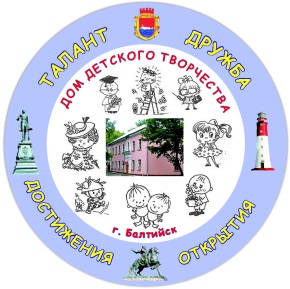 МАУДО ДДТ г. БалтийскаПедагог МАУДО ДДТ г. Балтийска Петрушенко Ольга Владимировна – финалист Всероссийского конкурса профессионального мастерства «Сердце отдаю детям»Москва, 2015Педагоги МАУДО ДДТ г. Балтийска – победители и призеры областных профессиональных конкурсовОбластной конкурс молодых педагоговОбластной конкурс педагогов дополнительного образования «Сердце отдаю детям»Педагоги МАУДО ДДТ г. Балтийска – победители регионального конкурсного отбора лучших педагогов дополнительного образования – обладатели региональной премии 50 тысяч рублей 2008-2016 годыПедагоги МАУДО ДДТ г. Балтийска, авторские коллективы – победители региональных, всероссийских, международных конкурсов, конкурсных проектов, программ2006-2016 годыПедагоги МАУДО ДДТ г. Балтийска – победители и призеры муниципальных конкурсов 2010-2016 годыИнформация о государственных и отраслевых наградах работников МАУДО ДДТ г. Балтийска, работающих в настоящее время и находящихся на заслуженном отдыхе на 31.12.2016 года(2000-2016 годы)Почетное звание «Заслуженный учитель Российской Федерации»                   (Указ Президента РФ Путин В.  № 207 от 22 февраля 2007 г. Москва. Кремль)Нагрудный знак «Почетный работник общего образования Российской Федерации»Почетная грамота Министерства образования и науки Российской Федерации:Благодарность Губернатора Калининградской области Юбилейная медаль «К 70-летию образования Калининградской области»Почетная грамота Министерства образования  Калининградской области (ранее Управление образования Калининградской области)Медаль «Ветеран системы образования Калининградской области»Почетный диплом  «Признательность»Грамоты главы администрации Балтийского муниципального района – 2016 год  Грамоты Управления образования администрации Балтийского муниципального района  (ранее - Балтийского городского округа)Звание «Ветеран труда»: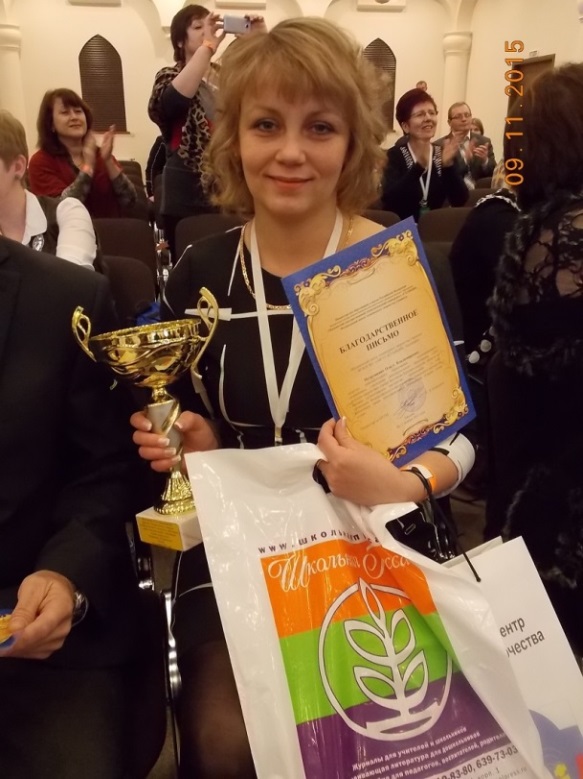 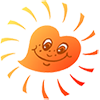 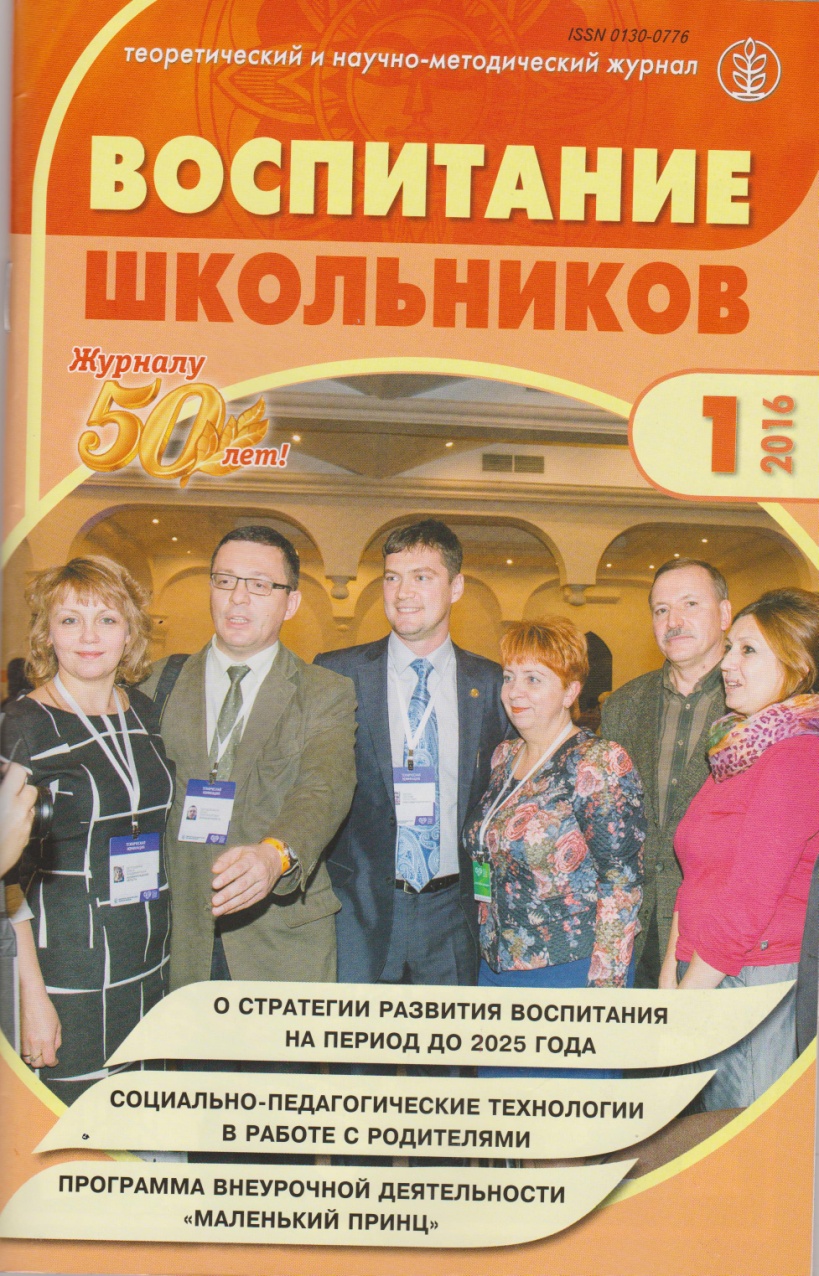 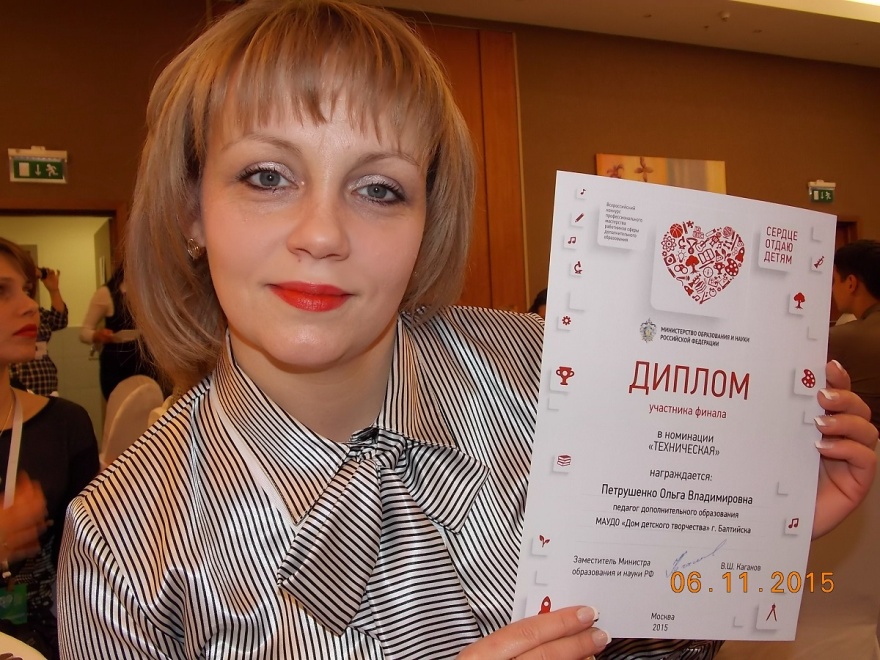 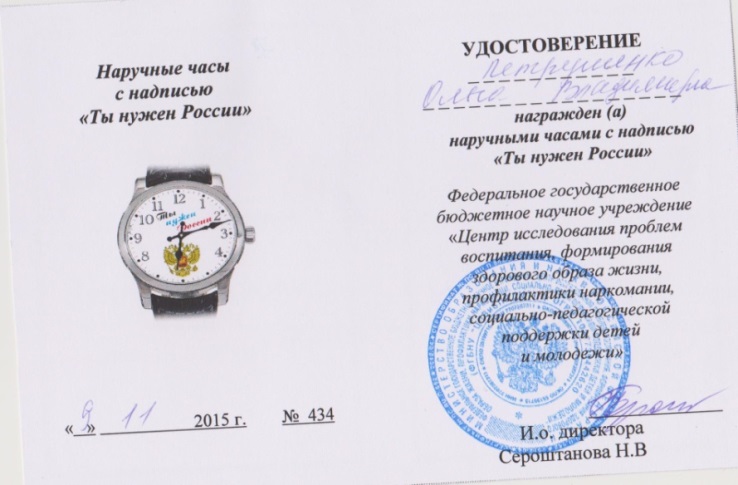 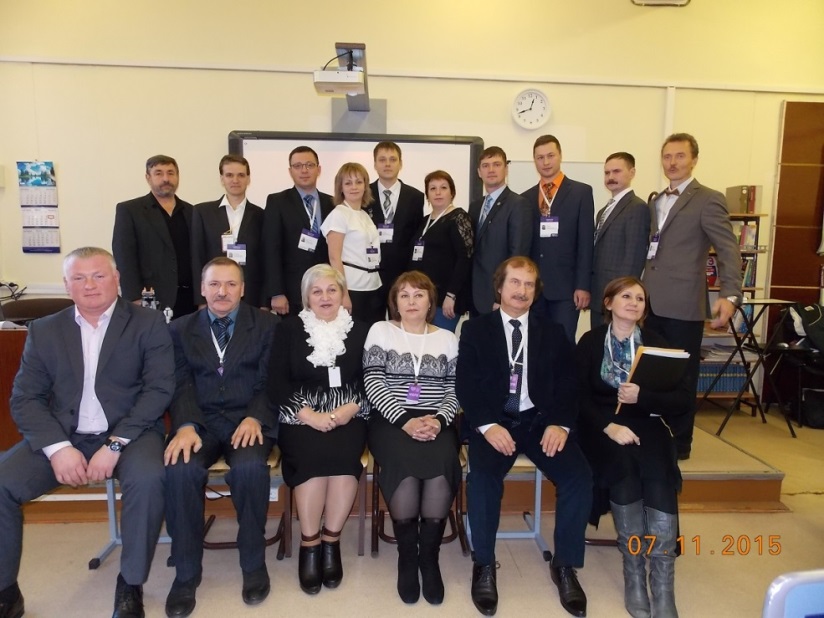 №ГодФИООбъединение2008ЛатышеваОльга Владимировнапобедитель номинации «Поддержка талантливой молодежи»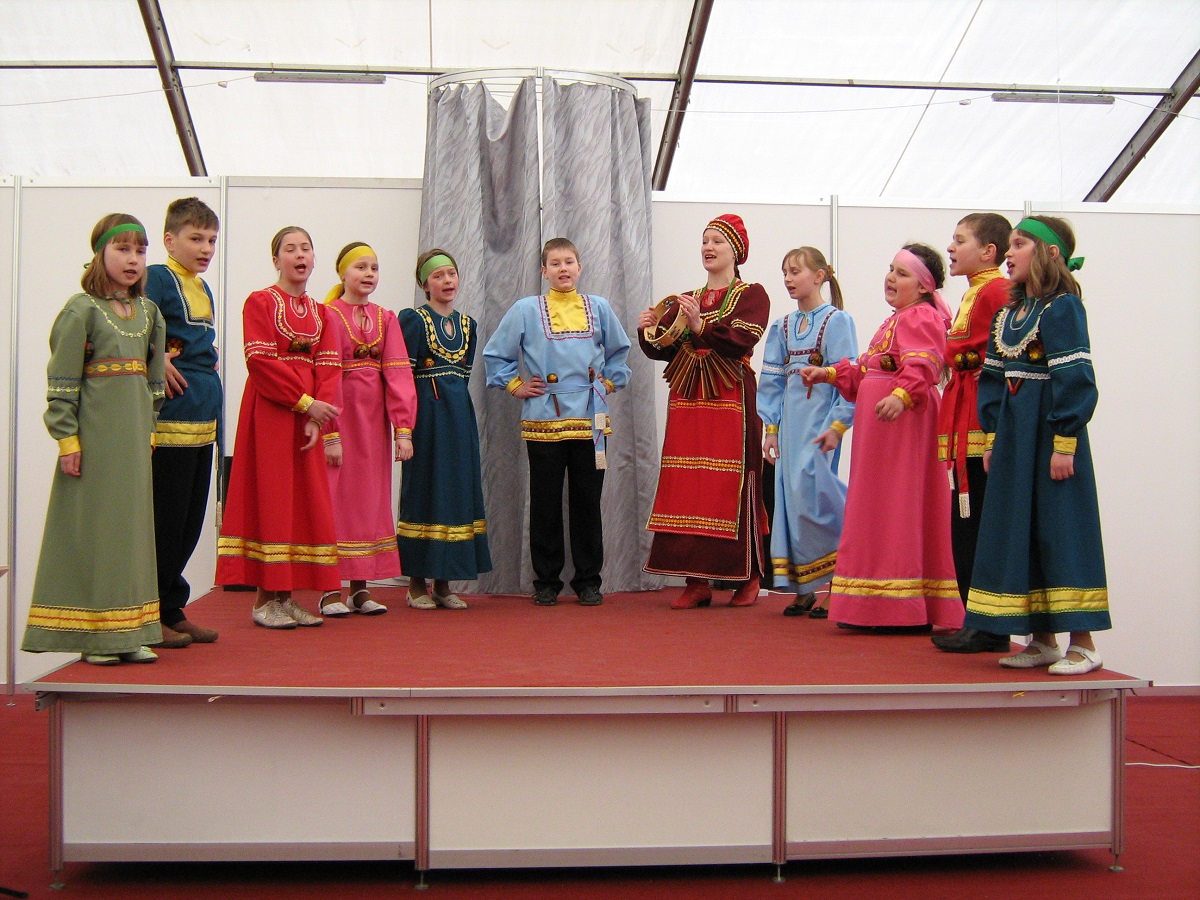 Студия народного пения «Лель»2009БердникОльга Игоревнаабсолютный победитель областного конкурса молодых педагогов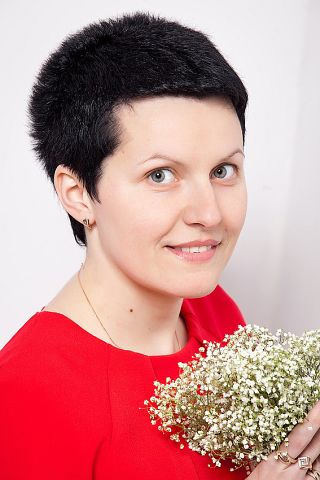 Педагог-организатор2010ПетрушенкоОльга Владимировнапобедитель номинации «Поддержка талантливой молодежи»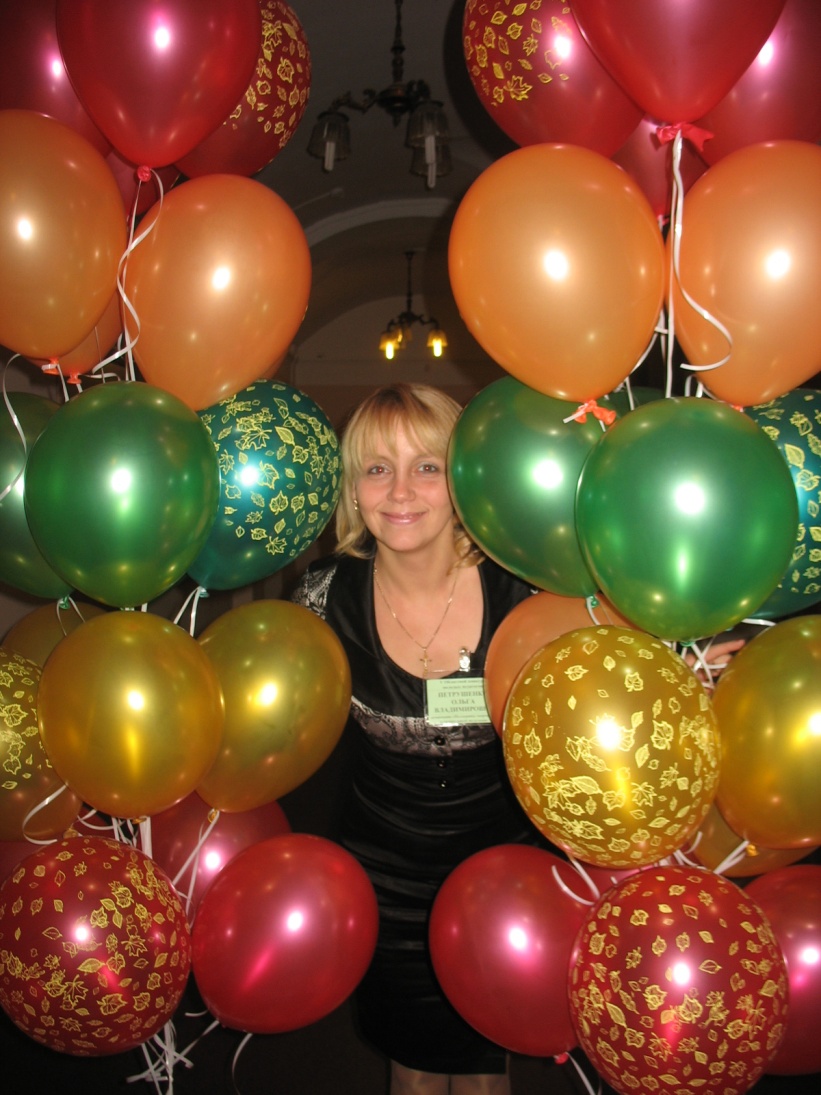 «Робототехника»2009ПоповаВиолета Григорьевнапобедитель номинации «социально-педагогическая направленность»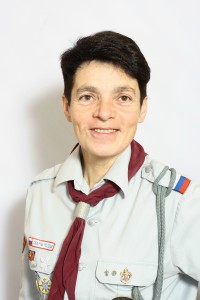 Скаутский отряд «Альбатрос»2015ПетрушенкоОльга Владимировналауреат«Техническая номинация»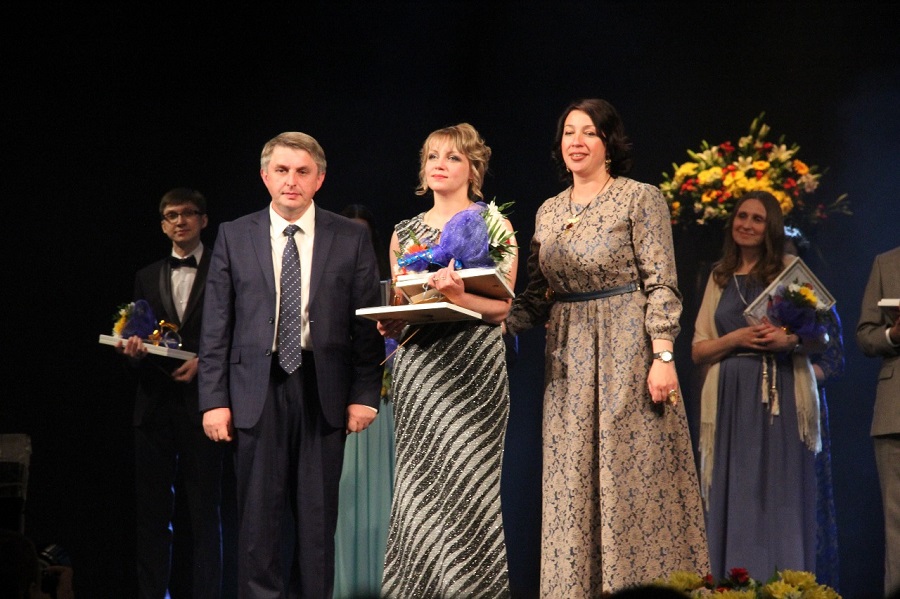 «Робототехника»№ГодФИООбъединение2008БекишАлександра Ивановна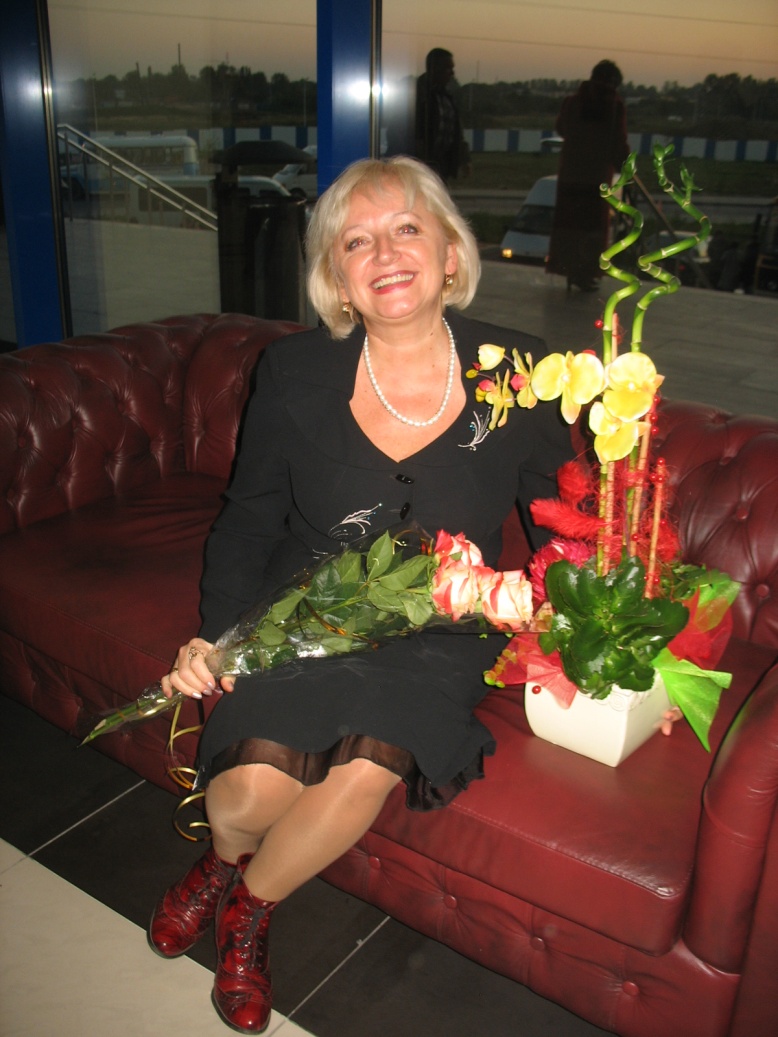 Образцовая студия театрализованных представлений «Калейдоскоп»2009ПоповаВиолета ГригорьевнаСкаутский отряд «Альбатрос»2009МильченкоТатьяна Викторовна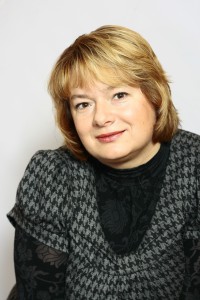 Клуб «Познай себя»2009МарьясоваТатьяна Викторовна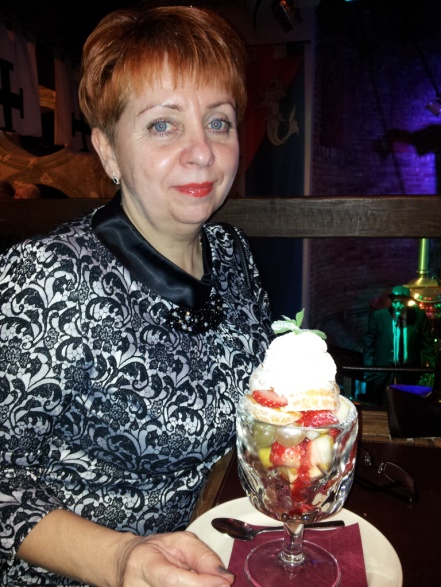 Образцовый пресс клуб «Юный журналист»2009ДоманицкаяНаталья Владимировна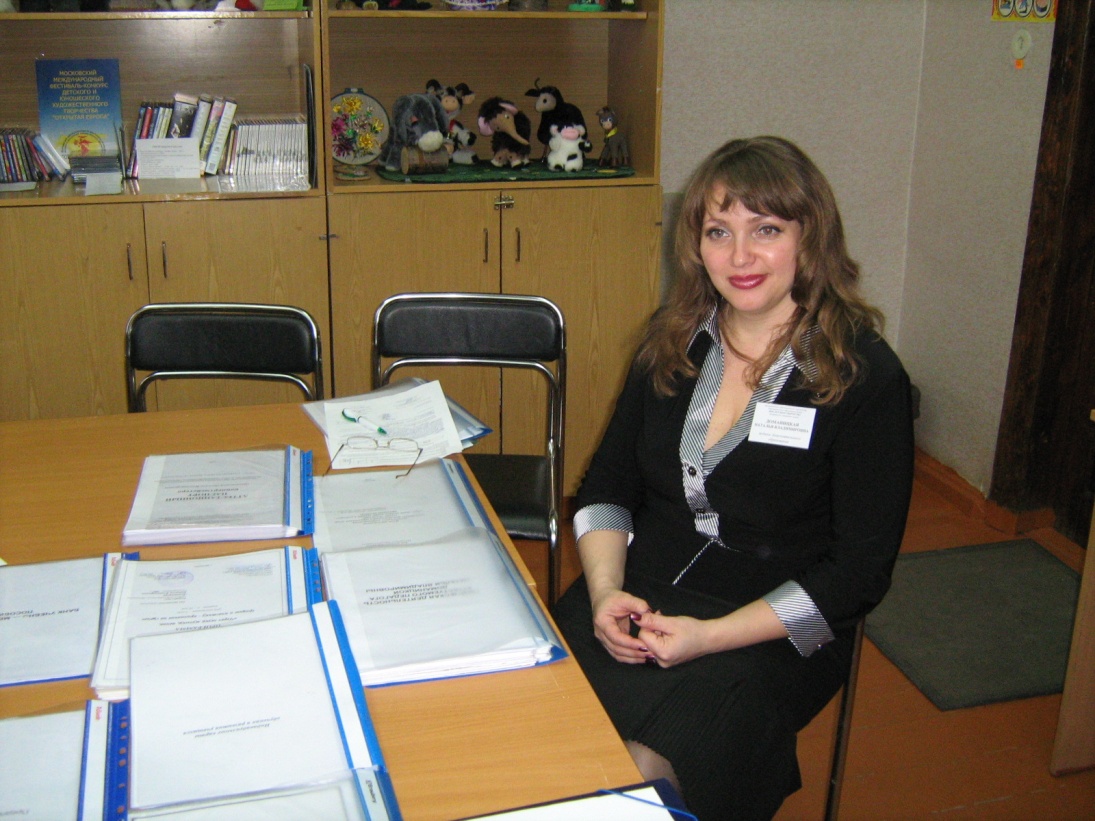 Образцовая студия «Созвездие»2010ТихоноваНаталья Анатольевна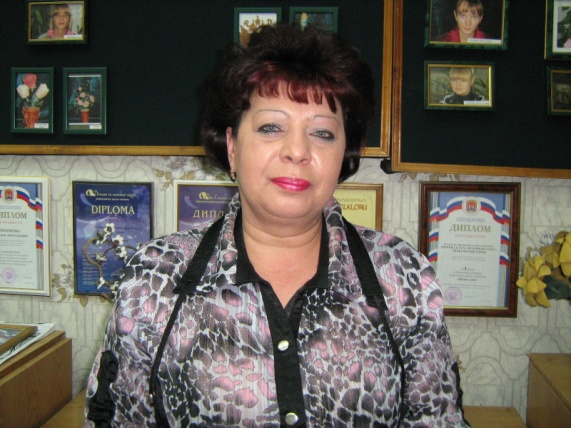 Образцовая студия «Гармония»2011КлюквинаИрина Германовна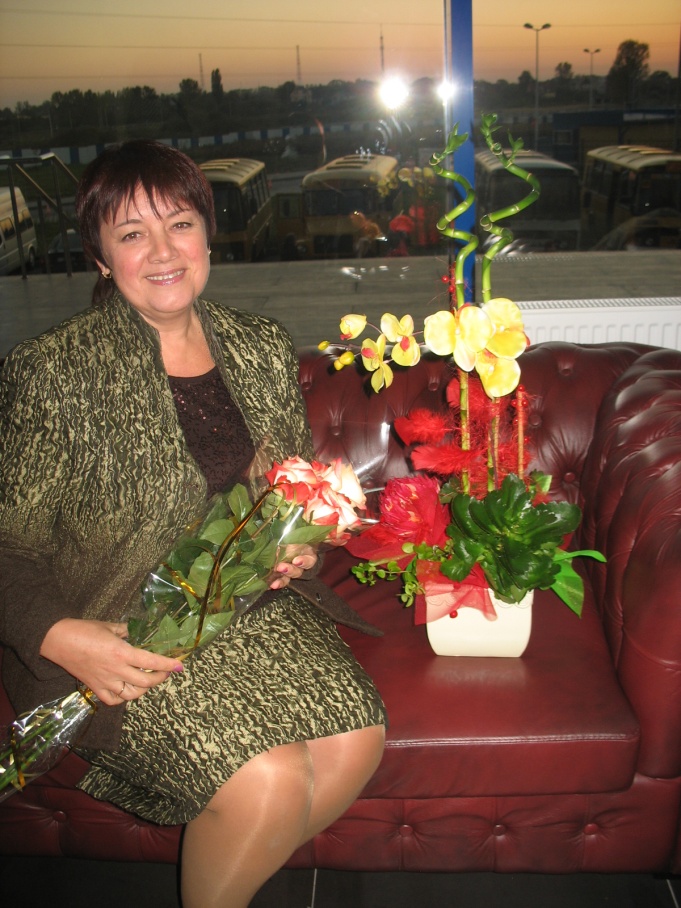 Образцовая студия театрализованных представлений «Калейдоскоп»2012ИвашкоНадежда Алексеевна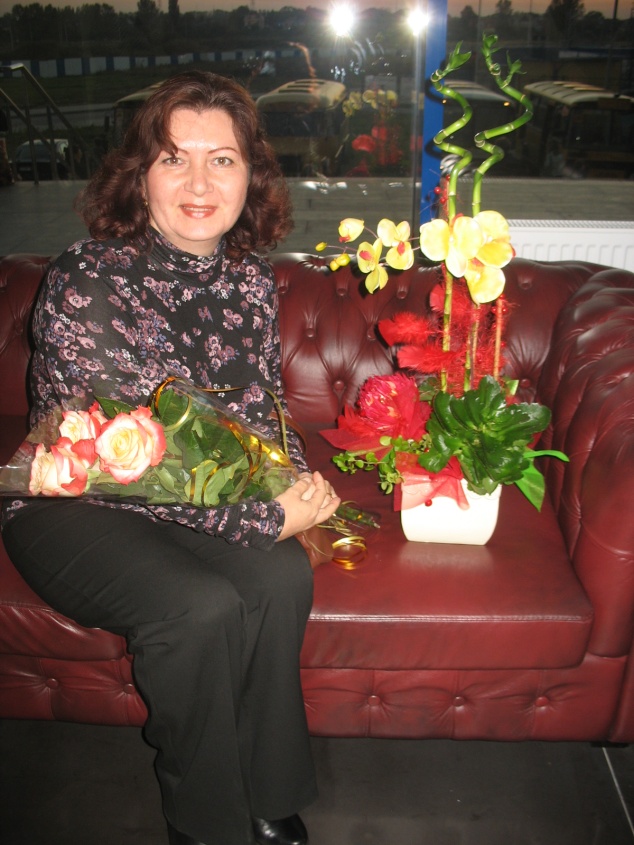 Объединение «Рукодельница»2013ПетрушенкоОльга Владимировна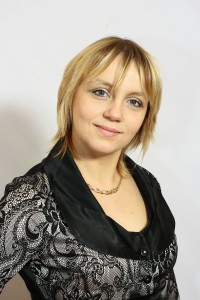 «Робототехника»2014БекишАлександра Ивановна(повторно)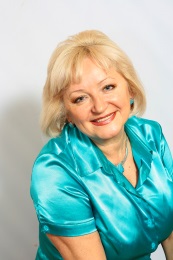 Образцовая студия театрализованных представлений «Калейдоскоп»2014ШатиловаЮлия Юрьевна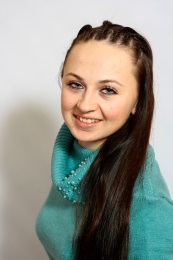 Студия танца «Айседора Дункан»2015ЧуриловаНадежда Александровна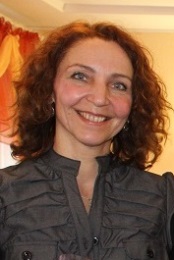 Объединение «Радуга»2015МарьясоваТатьяна Викторовна(повторно)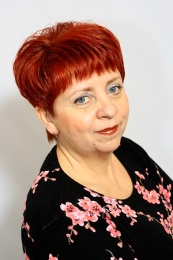 Образцовый пресс-клуб «Юный журналист»2016ТихоноваНаталья Анатольевна(повторно)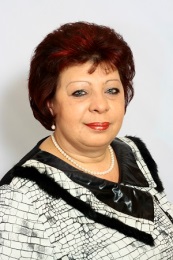 Образцовая студия «Гармония»2016ОрловаНадежда Владимировна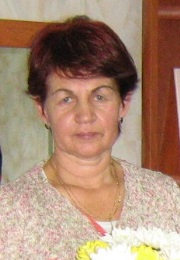 Объединение «Русские умельцы»№ГодНазвание проектаАвторы проекта, победители (призеры)Итог конкурса2016Всероссийский открытый конкурс организаций (учреждений) дополнительного образования детей технической направленности Марьясова Т.В.Петрушенко О.В.Мельцева З.Н.МАУДО ДДТг. Балтийска – лауреат I степени2016Конкурсный отбор лучших педагогических работников образовательных организаций дополнительного образования Калининградской области на получение денежного поощрения в 2016 годуТихонова Н.А.Орлова Н.В.Победитель50 тысяч рублей Победитель50 тысяч рублей2016Областной конкурс проектов занятости несовершеннолетних в летний период, в том числе подростков с девиантным поведением, по созданию летних трудовых объединений (скаутский лагерь «Стрела»Попова В.Г.Победительгрант50 тысяч рублей2016Региональный конкурсный отбор проектов (программ) по организации  отдыха и трудовой занятости, учебно-полевых практик детей и подростков, которые реализуются в лагерях дневного пребывания и иных лагерях (лагерь «Проба пера»)Орлова Н.В.Победительгрант50 тысяч рублей2016Всероссийский конкурс программ  научно-технической направленности:Петрушенко О.В. Мельцева З.Н.лауреат 1 степени лауреат 2 степени2016Всероссийский конкурс программ развития организаций дополнительного образования детей «Арктур-2016»Авторский коллективДом детского творчества - лауреат2015Конкурсный отбор лучших педагогических работников образовательных организаций дополнительного образования Калининградской области на получение денежного поощрения в 2015годуЧурилова Н.А.Марьясова Т.В.Победитель50 тысяч рублей Победитель50 тысяч рублей2015Всероссийский конкурс профессионального мастерства педагогов дополнительного образования «Сердце отдаю детям»Петрушенко О.В.Грамота за высокий уровень профессионального мастерства2015Заочный этап Всероссийского конкурса профессионального мастерства педагогов дополнительного образования «Сердце отдаю детям»Петрушенко О.В.победитель2015Областной конкурс педагогов дополнительного образования «Сердце отдаю детям»Петрушенко О.В.лауреат2015II Всероссийский конкурс «Салют, Победа!»Марьясова Т.В.Попова В.Г.Диплом I степени; Диплом III степени.2014Мега-проект "Танцевальная деревня" (Зеленоградск)Шатилова Ю.Ю.Лауреат II степени2014Конкурсный отбор лучших педагогических работников образовательных организаций дополнительного образования Калининградской области на получение денежного поощрения в 2014годуБекиш А.И.Шатилова Ю.Ю.Победитель50 тысяч рублей Победитель50 тысяч рублей2014Региональный конкурсный отбор проектов (программ) по организации отдыха и трудовой занятости, учебно-полевых практик детей и подростков, которые реализуются в лагерях дневного пребывания и иных лагеряхПопова В.Г. Решетнева И.А.50 тыс. руб.2014Областной конкурс будущих мам: 28.11.2014.Шатилова Ю.Ю.победитель номинации «Мисс элегантность», «Мисс зрительских симпатий»2013Конкурсный отбор лучших педагогических работников образовательных организаций дополнительного образования Калининградской области на получение денежного поощрения в 2013годуПетрушенко О.В.Победитель50 тысяч рублей2012Конкурсный отбор лучших педагогических работников образовательных организаций дополнительного образования Калининградской области на получение денежного поощрения в 2012 годуИвашко Н.А.Победитель50 тысяч рублей2012Региональный конкурсный отбор муниципальных образований в рамках создания опорной площадки научно-технического творчества детей и молодежи, интегрированной в муниципальную систему образованияКоллектив ДДТ750 тыс. руб. (2012 г.)1214 тыс. руб.(2013 г.)2012Областной конкурс программ по организации летнего отдыха и трудовой занятости – летний лагерь «Кадры лета»Петрушенко О.В.50 тыс. руб.2012Областной конкурс художественного чтения «Горжусь историей России»Марьясова Т.В.1 место2012Чемпионат Мира и Европы по танцамШатилова Ю.Ю.1 место2012«Неделя Прусского кота» в Королевских воротах (г. Калининград)Тихонова Н.А.Специальный приз2011Конкурсный отбор лучших педагогических работников образовательных организаций дополнительного образования Калининградской области на получение денежного поощрения в 2011годуКлюквина И.Г.Победитель50 тысяч рублей2010Конкурсный отбор лучших педагогических работников образовательных организаций дополнительного образования Калининградской области на получение денежного поощрения в 2010годуТихонова Н.А.Победитель50 тысяч рублей2010Областной конкурс молодых педагогов-2010Петрушенко О.В.победитель номинации «Поддержка талантливой молодежи»2010Областной конкурс авторских программ по дополнительному образованию детейМарьясова Т.В.Решетнева И.А.Попова В.Г.1 место2 местоПризер2009Конкурсный отбор лучших педагогических работников образовательных организаций дополнительного образования Калининградской области на получение денежного поощрения в 2009 годуПопова В.Г.Мильченко Т.В.Марьясова Т.В.Доманицкая Н.В.Победители50 тысяч рублей2009Областной конкурс молодых педагогов-2009Бердник О.И.Абсолютный победитель2009Областной конкурс педагогов дополнительного образования «Сердце отдаю детям»-2009Попова В.Г.победитель номинации «социально-педагогическая направленность»2009Областной конкурс проектов загородных тематических лагерей (смен) «Балтийское лето – 2009»Попова В.Г.45 тыс. руб.2009Областной конкурс методических материалов по экологическому образованию, краеведению и детско-юношескому туризмуПопова В.Г.Лауреат2009Международный фестиваль «Сон в летнюю ночь» (Алания, Турция)Тихонова Н.А.2 место2008Конкурсный отбор лучших педагогических работников образовательных организаций дополнительного образования Калининградской области на получение денежного поощрения в 2008 годуБекиш А.И.Победитель50 тысяч рублей2008Областной конкурс молодых педагогов-2008Латышева О.В.победитель номинации «Поддержка талантливой молодежи»2008Областной конкурс проектов загородных тематических лагерей (смен) «Балтийское лето – 2008» -  скаутский тренировочный лагерь «Стрела»Попова В.Г.30 тыс. руб.2008Областной конкурс инновационных проектов, тематических и авторских программ по организации летнего отдыха (Министерство социальной политики и труда)Попова В.Г.35 тыс. руб.2008Областной конкурс проектов содействия временной занятости и трудоустройству молодежиТимофеева Г.И.10 тыс. руб.2008Областной конкурс воспитательной работы летних оздоровительно-образовательных лагерей всех типовАвторский коллектив3 место2008IV региональный конкурс воспитательных систем образовательных учреждений, номинация «Лучший фильм об образовательном учреждении» - фильм «Город детства»Бекиш Е.А.Бекиш А.И.Марьясова Т.В.Победитель2008Областной конкурс образовательных учреждений по созданию единой системы воспитательной работы в 2008 годуАвторский коллектив50 тыс. руб.2007Областной конкурс образовательно-воспитательных проектов (программ) по повышению правовой и политической культуры молодежи – проект «Гласная молодежь»Марьясова Т.В.15 тыс. руб.2006II Всероссийский конкурс учреждений дополнительного образования детейАвторский коллективПобедительОборудование на 1 млн. руб.№ГодНазвание конкурсаФИО педагогаИтог конкурса2016Муниципальный конкурс методических разработок «Мастерская профессионала»  Марьясова Т.В., Петрушенко О.В.1 место2016Городской патриотический конкурс видеорепортажей "Любимый город: места, события, люди"Творческий коллектив1 место – МАУДО ДДТ г. Балтийска2015Муниципальный конкурс методических разработок: Петрушенко О.В. Решетнева И.А.  1 место2 место2013Муниципальный конкурс методических разработокИвашко Н.А.Катулина Е.В.Петрушенко О.В.Чекалина Г.А.Бекиш А.И.Тимофеева Г.И.1 место1 место2 место2 место3 место3 место2012Муниципальный конкурс методических разработок педагогических работников Балтийского муниципального районаПетрушенко О.В.Мильченко Т.В.Марьясова Т.В.Ивашко Н.А.Щерба А.Н.1 место1 место2 место2 место3 место2011Муниципальный конкурс методических разработок педагогических работников Балтийского муниципального районаРешетнева И.А.Петрушенко О.В.Попова В.Г.Чекалина Г.А.1 место2 место2 место3 место2010Окружной конкурс методических разработок педагогов образовательных учреждений БГОРешетнева И.А.Марьясова Т.В.Клюквина И.Г.Мильченко Т.В.Бекиш А.И.1 место1 место1 место2 место2 место1Марьясова Т.В.,директор ДДТ2007 г.№ФИОДолжность ГодНа заслуженном отдыхе (ветераны ДДТ)Марьясова Т.В.директор ДДТ2000 Нестеренко В.А.педагог д/о2000 +Евдокимова Л.В.педагог д/о2002 +Тихонова Н.А.педагог д/о2005 Бекиш А.И.педагог д/о2006 Крикушенко Е.Г.методист2009 Решетнева И.А.зам.директора УВР2010Клюквина И.Г.педагог д/о 2011Попова В.Г.педагог д/о 2015№ФИОДолжность ГодНа заслуженном отдыхе (ветераны ДДТ)Бекиш А.И.           педагог д/о2000 Евдокимова Л.В.педагог д/о2000 +Нестеренко В.А.педагог д/о2000 +Тихонова Н.А.педагог д/о2001 Борисова Н.С.педагог д/о2005 +Решетнева И.А. зам. директ.по ВР2005 Крикушенко Е.Г.методист 2005 Гордеева Н.Е.зам.директора АХР2006 Клюквина И.Г.педагог д/о2007 2011Ивашко Н.А.педагог д/о2009 Тимофеева Г.И.педагог д/о2009 +Борисова В.Н.Пед д/о2009 Попова В.Г.педагог д/о2010Мильченко Т.В.Педагог-психолог2012Чайка Г.И.Гл. бухгалтер2013Кащеева Л.В.Инженер по ОТ2013+Орлова Н.В.Педагог д/о 2014Петрушенко О.В.Педагог д/о 2016Решетнева И.А.Зам. директора по УВР2016Тихонова Н.А.Педагог д/о 2016Марьясова Т.В.Директор2016№ФИОДолжность ГодНа заслуженном отдыхе (ветераны ДДТ)Марьясова Т.В.   директор ДДТ2000 Нестеренко В.А.   педагог д/о2000 20052012+Бекиш А.И.        педагог д/о2000 2010 2014Тихонова Н.А.      педагог д/о2000 20102014Клюквина И.Г.      педагог д/о2000 20052014Евдокимова Л.В. педагог д/о2000 20052010+Борисова В.Н.       педагог д/о2001 20052014Ивашко Н.А.         педагог д/о2001 200520122016Крикушенко Е.Г. методист2001 20042016Решетнева И.А.педагог-организаторПедагог д/оЗам. директора по УВРПедагог д/о  2001 200920122014Гордеева Н.Е. зам. директора по АХР2003 Тимофеева Г.И. педагог д/о2003 2014+Борисова Н.С.   педагог д/о2003 +Верютина Т.С.  педагог д/о 2005 Попова В.Г. педагог д/о2005 2009Бердник О.И.педагог-организат. зам. директ. ВР.2006 2009 Мильченко Т.В.педагог-психолог2009 Денисенко Н.Я.       педагог д/о2009 Чайка Г.И.Гл. бухгалтер2010Кащеева Л.В.Инженер по ОТ2010+Петрушенко О.В.Педагог д/о 2013Орлова Н.В.Педагог д/о 2013Ронжина Е.Б.Педагог д/о 2013Чурилова Н.А.Педагог д/о 2013Костикова Н.Э.секретарь2013Катулина Е.В.Педагог д/о 2014Митрофанов О.В.Педагог д/о 2014Шатилова Ю.Ю.Педагог д/о 2015ЩербаА.Н.Педагог д/о 2015№ФИОДолжность ГодНе работают (ветераны ДДТ)Евдокимова Л.В.педагог д/о2008 +Борисова Н.С.педагог д/о2008+Харитонова В.Ф.педагог д/о2008+Нестеренко В.А.педагог д/о2008+Виноградова Г.М.педагог д/о2009+Марьясова Т.В.директор2011Тихонова Н.А.педагог д/о 2012Гордеева Н.Е.зам директора по АХР2013Бекиш А.И.педагог д/о 2015Клюквина И.Г.педагог д/о 2015Тихонова Н.А.педагог д/о 20161Попова В.Г.педагог д/о2007 №ФИОдолжностьПетрушенко Ольга Владимировназаместитель директора по УВРРешетнева Инна Анатольевназаместитель директора по УВРИвашко Надежда Алексеевнапедагог дополнительного образованияБекиш Александра Ивановнапедагог дополнительного образованияКрикушенко Елена ГерцевнаметодистДенисенко Наталья Яковлевнапедагог дополнительного образованияКлюквина Ирина Германовнапедагог дополнительного образованияМильченко Татьяна Викторовнапедагог-психологПопова Виолета Григорьевнапедагог дополнительного образованияТихонова Наталья Анатольевнапедагог дополнительного образованияЧурилова Надежда Александровнапедагог дополнительного образованияГордеева Нина Евгеньевнаглавный бухгалтерЧайка Галина Ивановназаместитель директора по АХР№ФИОДолжность ГодНе работают (ветераны ДДТ)Решетнева И.А.зам.директ. УВР200820112012Бекиш А.И.педагог д/о200820112013Клюквина И.Г.педагог д/о200820112013Попова В.Г.педагог д/о20082011Верютина Т.С.          педагог д/о20082016Чайка Г.И.гл. бух2008Кащеева Л.В.инженер по ОТ и ТБ2008+Гордеева Н.Е.Зам. директора по АХР20082011Латышева О.В.Педагог д/о 20082011Чурилова Н.А.Педагог д/о 20092012Ивашко Н.А.Педагог д/о 201020112016Сподина Е.С.Специалист по кадрам2010Мильченко Т.В.Педагог-психолог20112013Тимофеева Г.И.Педагог д/о 2011Тихонова Н.А.Педагог д/о 2011201220132016Костикова Н.Э.секретарь20112016Орлова Н.В.Педагог д/о 20122016Ронжина Е.Б.Педагог д/о 20122016Щерба А.Н.Педагог д/о 20122016Денисенко Н.Я.Педагог д/о 2013Сафонова А.И.Зав. хозяйством20142016Крикушенко Е.Г.методист2016Борисова В.Н.Педагог д/о 2016Шатилова Ю.Ю.Педагог д/о 2016Гордеев В.А.Рабочий по ремонту2016№ФИОДолжность Не работают (ветераны ДДТ)Бекиш А.И.           педагог д/оМарьясова Т.В.директорЕвдокимова Л.В.педагог д/о+Нестеренко В.А.педагог д/о+Тихонова Н.А.педагог д/оБорисова Н.С.педагог д/о+Решетнева И.А. зам. директ.по УВРКрикушенко Е.Г.методист Гордеева Н.Е.зам.директора АХРКлюквина И.Г.педагог д/оИвашко Н.А.педагог д/оТимофеева Г.И.педагог д/оБорисова В.Н.Пед д/оЧайка Г.И.Гл. бухгалтерКащеева Л.В.Инженер по ОТ+Орлова Н.В.Педагог д/о 